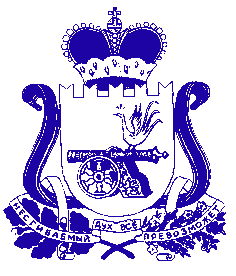 Администрация ВЫШЕГОРСКОГО СЕЛЬСКОГО ПОСЕЛЕНИЯ СафоновскОГО районА Смоленской областиПОСТАНОВЛЕНИЕот  21.03.2023 № 16В соответствии с Федеральным законом Российской Федерации от 06.10.2003 № 131-ФЗ «Об общих принципах организации местного самоуправления в Российской Федерации», Федеральным законом Российской Федерации                   от 21.07.2005 № 115-ФЗ «О концессионных соглашениях», руководствуясь Уставом  Вышегорского сельского поселения Сафоновского района Смоленской области, Администрация Вышегорского сельского поселения Сафоновского района Смоленской областиПОСТАНОВЛЯЕТ:1. Утвердить прилагаемый Порядок формирования и утверждения перечня объектов муниципального образования Вышегорского сельского поселения Сафоновского района Смоленской области, в отношении которых планируется заключение концессионных соглашений.2. Разместить настоящее постановление на официальном сайте торгов www.torgi.gov.ru, на официальном сайте Администрации Вышегорского сельского поселения Сафоновского района Смоленской области в сети Интернет                  не позднее десяти дней со дня его принятия.Глава муниципального образования Вышегорского сельского поселенияСафоновского района Смоленской области				Л.М. НиколаеваПорядок формирования и утверждения перечня объектов Вышегорского сельского поселения Сафоновского района Смоленской области, в отношении которых планируется заключение концессионных соглашений1. Настоящий Порядок разработан в соответствии с Федеральным законом Российской Федерации от 21.07.2005 № 115-ФЗ «О концессионных соглашениях» (далее - Федеральный закон №115-ФЗ) и определяет порядок формирования и утверждения перечня объектов, находящихся в муниципальной собственности Вышегорского сельского поселения Сафоновского района Смоленской области (далее объекты), в отношении которых планируется заключение концессионных соглашений (далее - Перечень).2. В целях формирования Перечня Администрацией  Вышегорского сельского поселения Сафоновского района Смоленской области (далее – Администрация) проводится анализ сведений  ежегодно до 01 декабря текущего календарного года об объектах,   в соответствии с их отраслевой принадлежностью, на предмет возможности (невозможности) их включения в Перечень с письменным обоснованием соответствующих выводов.3. В перечень предлагаемых к передаче в концессию объектов включается имущество, указанное в статье 4 Федерального закона №115-ФЗ, свободное от прав третьих лиц, за исключением случаев, предусмотренных пунктом 1.1. части 1 статьи 5  Федерального закона №115-ФЗ.4. Объект не включается в перечень, если он не относится к объектам, указанным в части1 статьи 4 Федерального закона №115-ФЗ.5. Перечень утверждается Администрацией Вышегорского сельского поселения Сафоновского района Смоленской области (далее - уполномоченный орган) ежегодно до 01 февраля календарного года, по форме согласно приложению к настоящему Порядку. Указанный перечень после его утверждения подлежит размещению на официальном сайте Российской Федерации в информационно-телекоммуникационной сети Интернет для размещения информации о проведении торгов, определенном Правительством Российской Федерации, а также на официальном сайте  Администрации.6. Перечень носит информационный характер. Отсутствие в Перечне какого-либо объекта не является препятствием для заключения концессионного соглашения с лицами, выступающими с инициативой заключения концессионного соглашения, в соответствии с частью 4.1 статьи 37 и статьей 52 Федерального закона № 115-ФЗ.   ФОРМАперечня объектов, в отношении которых планируется заключение концессионных соглашенийОб утверждении Порядка формирования и утверждения перечня объектов муниципального образованияВышегорского сельского поселения Сафоновского района Смоленской области, в отношении которых планируется заключение концессионных соглашенийУтвержденпостановлением  АдминистрацииВышегорского сельского поселения Сафоновского районаСмоленской области от 21.03.2023 №16 № п/пНаименование объектаВид работ в рамках концессионного соглашения (строительство и (или) реконструкция) Характеристика объектаПланируемая сфера применения объектаКадастровый номер объекта недвижимого имущества